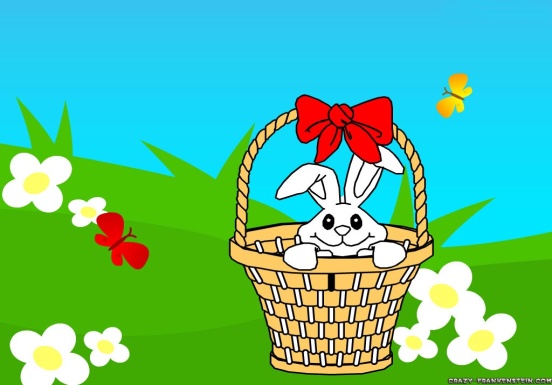 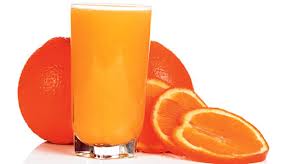 за период:  25.04. -  29.04.2022.                  *установа задржава право промене јеловника из техничких разлога                                                                                                               нутрициониста установе                                                                                                                                               ПРЕДШКОЛСКА УСТАНОВА ЧУКАРИЦАБр: 849 датум 11.04.2022.год.                            					    		                Јелена Јовановић, Мирјана СпасовБЕОГРАД, Пожешка број 28   Тел: 3058-717                                                                                                                                                                                                                                                                                                                                                                                                                                                                                                                      датумДоручакУжинаРучакпонедељак25.04.                                                           П Р А З Н И К                                                            П Р А З Н И К                                                            П Р А З Н И К уторак26.04.Намаз од туњевине и крем сира,хлеб,јогуртОвсени колач са сувим воћем,чајСочиво са поврћем,зелена салата,хлеб,поморанџасреда27.04.Намаз од сланине, крем сира и печеног сусама,хлеб,какаоПудинг Пилеће печење(батак,карабатак),пире кромпир,цвекла салата,хлеб,сокчетвртак28.04.Џем ,путер,хлеб,млекоПогачице са сиром,јогуртЂувеч са јунећим месом,хлеб,краставац салата,поморанџа петак29.04.Свињска печеница,павлака,хлеб,млекоПита са сиром,чајШпагете са јунећим млевеним месом,купус салата,хлеб,банана енергетска вредностбеланчевинемастиугљенихидратиминералиминераливитаминивитаминивитаминивитаминивитаминиенергетска вредностбеланчевинемастиугљенихидратиСаFeАБ1Б2СРР4566,0240,1538,49144,67565,609,59549,480,801,1284,985,61